Бронирование профсоюзных путевок по  направлениям 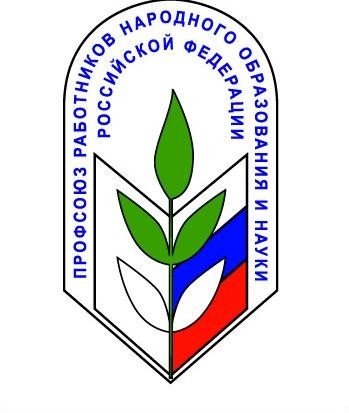 Сочи, Анапа, Адлер!Ориентировочные цены(с 01.06.2020 год):1.Санаторий «Малая Бухта» Анапа, 2-х местный номер Стандарт,  с 3 раз питанием от 1940 руб. (1 сутки)2.Санаторий «Русь» Анапа,2-х местный номер Стандарт,  с 3 раз питанием от 1968 руб. (1 сутки)3.Адлеркурорт «Дельфин»,2-х местный номер Стандарт с 3 раз питанием от 2200 руб. (1 сутки)4.Адлеркурорт «Коралл»,2-х местный номер Стандарт с 3 раз питанием от 2600руб. (1 сутки)5.Санаторий «Магадан»,2-х местный номер Стандарт с 3 раз питанием от 2484 руб. (1 сутки)6.Санаторий «Бургас»,2-х местный номер Стандарт с 3 раз питанием от 2800 руб. (1 сутки)ВАШ  ПРОФСОЮЗ ОБРАЗОВАНИЯ !Обращайтесь к председателю вашей организации.ОБРАЩАЙТЕСЬ  В ПРОФСОЮЗ!Бронирование профсоюзных путевок в Крым!Сеть отелей семейного отдыха «Мечта» приглашает отдохнуть всей семьей г. Евпатория, с. Штормовое, пос. Заозерное!     Евпатория, Заозерное и Штормовое расположены на западном берегу Крыма. Западное побережье отличается своими великолепными песчаными пляжами, чистейшим морем, воздухом и комфортным климатом. В Евпатории 300 солнечных дней в году. Ровный заход в море и песчаное дно  изумительно подходит для отдыха всей семьей.      Евпатория, Заозерное и Штормовое расположились в окружении грязевых озер с радоновыми ваннами, с уникальными косметическими голубыми грязями для омоложения и питания кожи полезными минералами. Уникальные целебные грязи озер известны далеко за пределами полуострова.       Длинные и широкие благоустроенные пляжи, оборудованы душевыми кабинками, туалетами,  широкими зонтами, комфортными лежаками и уютными кафе. Кроме того, на пляжах имеются водные аттракционы: батуты, бананы, горки, скутера.Сеть отелей семейного отдыха  «Мечта» г.Евпатория, с.Штормовое, пос.ЗаозерноеМеню «Шведский стол»1. Мечта №1,  до моря 50 м (Заозерное, Аллея Дружбы, 87).   Вместимость 250 человек; 1, 2, 3, 4 – местные номера.Май - июнь - 600 руб / чел    Июль - август - 800 руб / чел  Сентябрь - 600 руб /чел2. Мечта №2,  до моря 800 м (Заозерное, кооп. Прибой, ул.Садовая, 28).     Вместимость 50 человек; 2, 3, 4, 5 – местные номера.    Без питания, кухня на этаже!    Май - июнь - 600 руб /чел    Июль - август - 1000 руб /чел   Сентябрь - 600 руб /чел3. Мечта №3,  до моря 700 м  (Штормовое, ул. Морская, 16).      Вместимость 50 человек.    Май - июнь - 500 руб /чел   Июль - август - 800руб /чел   Сентябрь - 500 руб /чел    Возможно 3-х разовое питание «Шведский стол».   Стоимость: 600 руб/ с человека (в день)   4. Мечта №4,  до моря 100 м (Штормовое, ул. Набережная, 3 корп.     50А). Вместимость 50 человек, 3 и 4-местные номера. Без питания, кухня на этаже!       Май - июнь - 600 руб /челИюль - август - 1000 руб /челСентябрь - 600 руб /чел     5. Мечта №5, до моря 0 м  (Штормовое, ул. Набережная, 3 корп. 41 и 66).   Вместимость 190 человек, 2, 3, 4, 5 – местные номера.           Май - июнь - 1100 руб /чел Июль - август - 1500 руб /челСентябрь - 1000 руб /чел Возможно 3-х разовое питание «Шведский стол».   Стоимость: 600 руб/ с человека (в день).6. Мечта №6,  до моря 500 м  (Штормовое, ул. Ленина, 3А).   Вместимость 80 человек.  Возможно 3-х разовое питание «Шведский стол».   Стоимость: 600 руб/ с человека (в день).     Май - июнь - 700 руб /челИюль - август - 900 руб /чел   Сентябрь - 700 руб / чел     Первые блюдаВторые блюдаЗавтракиНапиткиБорщ красный Борщ со щавелем Щи Рассольник Суп гороховый Суп лапша Солянка ХарчоКотлеты мясные, Жаркое, Голубцы, Перец фаршированный, Рагу овощное,  Плов Отбивные, Гуляш Рыба запеченная Картофель по-деревенски, Пюре Картофель Фри, Макароны по-флотски, Лазанья Рис с овощамиКаша овсяная Суп молочный Каша манная Запеканка творожная Блины, сырники, оладьи, Варенья фруктовые, Фрукты,СОУСЫ и САЛАТЫ ежедневноЧай Кофе Компот Сок